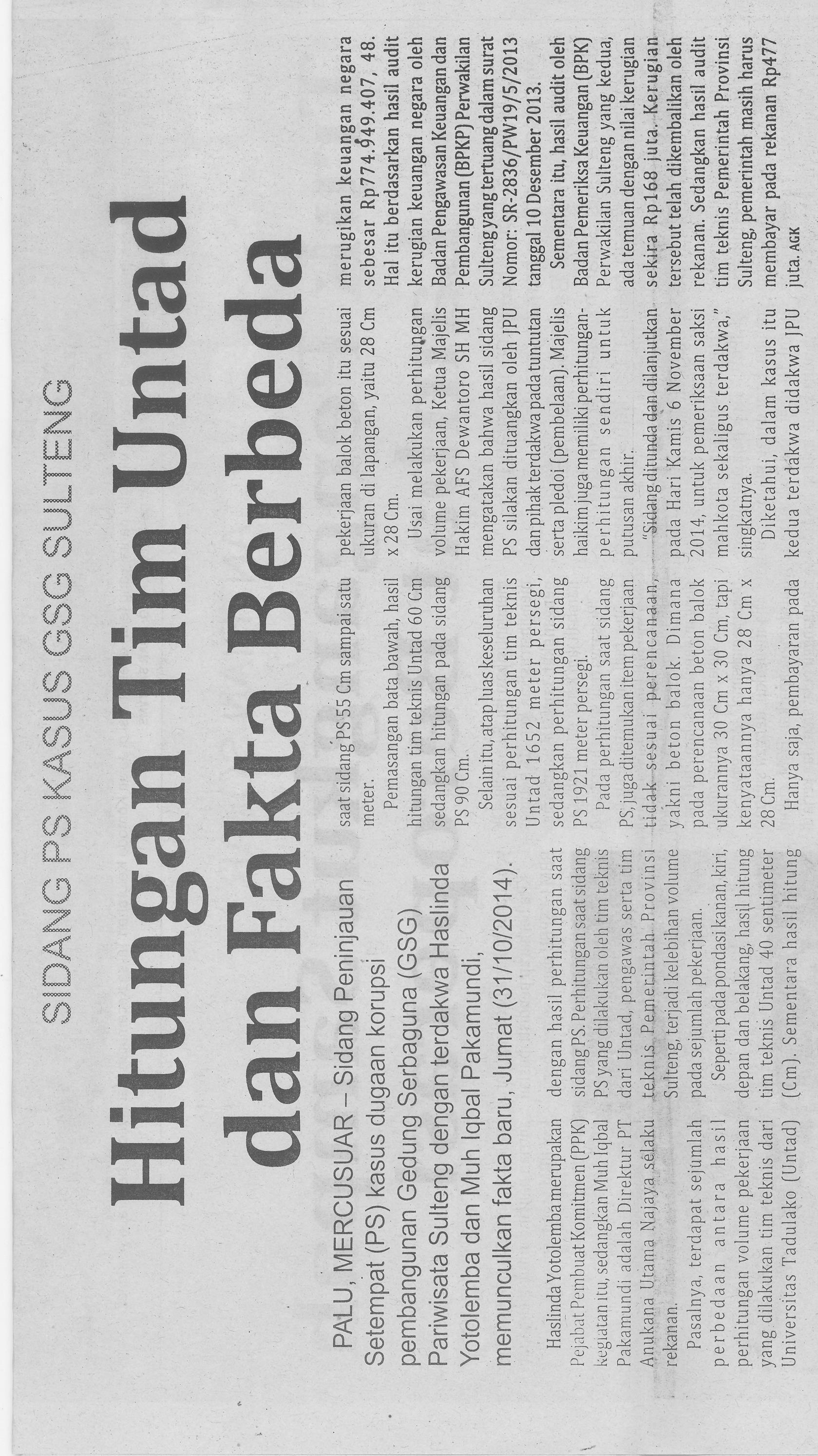 Harian    :Metro SulawesiKasubaudSulteng IHari, tanggal:Sabtu, 1 November 2014KasubaudSulteng IKeterangan:KasubaudSulteng IEntitas:ProvinsiKasubaudSulteng I